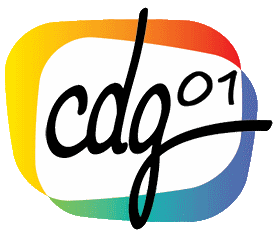 Nom et Prénom : ………………………………………………………………………………………………………..Adresse mail : ……………………………………….	N° téléphone(facultatif)  : …………………………………………Mandat : …………………………………………………...Nom de la collectivité ou de l’établissement : ……………………………………………………………………….La question posée doit obligatoirement être en rapport avec la charte de l’élu local telle que prévue par l’article L 1111-1-1 du CGCT :Description de la demande : (si vous n’aviez pas assez de place, vous pouvez faire votre demande sur papier libre)……………………………………………………………………………………………………………………………………………………………………………………………………………………………………………………………………………………………………………………………………………………………………………………………………………………………………………………………………………………………………………………………………………………………………………………………………………………………………………………………………………………………………………………………………………………………………………………………………………………………………………………………………………………………………………………………………………………………………………………………………………………………………………………………………………………………………………………………………………………………………………………………………………………………………………………………………………………………………………………………………………………………………………………………………………………………………………………………………………………………………………………………………………………………………………………………………………………………………………………………………………………………………………………………………………………………………………………………………………………………………………………………………………………………………………………………………………………………………………………………………………………………………………………………………………………………………………………………………………………………………………………………………………………………………………………………………………………………………………………………………………………………………………………………………………………………………………………………………………………………………………………………………………………………………………………………………………………………………………………………………………………………………………………………………………………………………………………………………………………………………………………………………………………………………………………………………………………………………………………………………………………………………………………………………………………………………………………………………………………………………………………………………………………………………………………………………………………………………………………………………………………………………………………….....N.B : Pensez à joindre tout document utile à la présentation de la situation objet de la présente demande Fait le Signature : Présentation de l’éluPrésentation de la demande